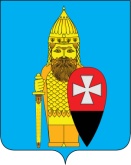 АДМИНИСТРАЦИЯПОСЕЛЕНИЯ ВОРОНОВСКОЕ В ГОРОДЕ МОСКВЕРАСПОРЯЖЕНИЕ27 февраля 2017 года № 23-рО мерах по защите населения и объектов экономикипоселения Вороновское от возможных последствийвесеннего паводка в 2017 году   В целях устойчивого функционирования объектов экономики, обеспечения безопасности населения и окружающей среды на территории поселения Вороновское, в связи с возможным весенним паводком в 2017 году:   1. Организовать оперативную группу по обеспечению противопаводковых мероприятий в составе комиссии по ЧС при администрации поселения Вороновское.    2. Возложить на данную группу функции контроля по координации противопаводковых мероприятий на территории поселения Вороновское, а также оказания помощи учреждениям и организациям в ликвидации возможных последствий весеннего паводка.    3. Силами оперативной группы организовать постоянный сбор и анализ информации о складывающейся обстановке в период паводка. Проверить и обеспечить устойчивую связь с отделом ТБ ГО ЧС, аварийно-восстановительными службами энергоснабжения, газового хозяйства и дорожно-эксплуатационными организациями.   4. Руководителям предприятий, учреждений поселения Вороновское:   4.1. Определить ожидаемые зоны затоплений и подтоплений, уточнить перечень объектов жизнеобеспечения населения, попадающих в эти зоны, спрогнозировать возможную обстановку по каждому объекту, уточнить маршруты и места возможной эвакуации населения, сельскохозяйственных животных, материальных и культурных ценностей из этих зон в случае обострения обстановки.   4.2. Организациям, имеющим на балансе гидротехнические сооружения (ГТС) провести ревизию плотин, водосливов, водосбросов, запорной арматуры и т.д. При необходимости произвести предварительный сброс воды с прудов.   4.3. Проверить состояние ГТС, ливневых канализаций, инженерных коммуникаций и представить акты проверки в администрацию поселения Вороновское. Об устранении выявленных недостатков сообщать в администрацию поселения постоянно.   4.4. ООО «Лестехстрой», ООО «Современные агротехнологии» принять необходимые меры по недопущению сброса навозной жижи из навозохранилищ на рельеф местности.   4.5. Руководителям предприятий, учреждений и служб ЖКХ поселения, имеющим на балансе насосные станции и резервные электростанции - подготовить их к работе и проинформировать о их наличии и состоянии администрацию поселения Вороновское.   4.6. Проверить реальное наличие, готовность сил и средств и при необходимости обновить состав аварийно–восстановительных бригад предприятий, организаций и служб ЖКХ, а также готовность транспорта и откачивающих устройств.   4.7. Установить контроль за качеством стоков на очистных сооружениях, за качеством питьевой воды на водозаборных узлах, предотвратить попадание в них талых вод. В целях экологической безопасности проверить и при необходимости ликвидировать несанкционированные свалки мусора, а также скопления горюче–смазочных материалов, с целью недопущения попадания вредных веществ, которые они содержат в грунтовые воды.    4.8. Проверить объекты жизнеобеспечения (электро–тепло, газоснабжение, водоснабжения и канализации) на предмет безаварийной работы переключающего, откачивающего и перекачивающего оборудования, а также линии связи и электроснабжения. Принять меры по предотвращению затопления помещений газораспределительных станций и трансформаторных подстанций.    4.9. Руководителям предприятий и организаций провести занятия с персоналом по мерам безопасности и правилам поведения у водоемов в период весеннего паводка, о проведенном инструктаже составить акты и проинформировать администрацию поселения Вороновское письменно. Установить усиленный контроль за охраной жизни людей на воде. Срок исполнения до 15 марта 2017 года.   5. Директору ГБОУ школа № 2073 г. Москвы провести с родителями и детьми беседы и инструктажи о правилах поведения и мерах безопасности в весенний паводковый период. Проинформировать администрацию поселения Вороновское письменно, срок исполнения до 15 марта 2017 года. (ответственный – Директор ГБОУ школа № 2073 Марасанова О.А.).   6. Организовать контроль за уровнем воды и функционированием ГТС и совместно с ГУП «Мосводосток» обследовать ГТС на территории поселения Вороновское. (ответственный - администрация поселения Вороновское, ГУП «Мосводосток»).   7. О нарушениях в работе ГТС сообщать оперативному дежурному МЧС по ТиНАО г. Москвы (тел. 8–985–269-50-61), в единую диспетчерскую Управляющей компании ООО «Шишкин лес» (тел. 8-495-8-50-76-79), в администрацию поселения Вороновское (тел. 8 – 495–996–24-63, 507-444), в диспетчерскую ООО «Лестехстрой (тел. 507-109), дежурный ООО «Роговское» (тел. 985-470-83-41).   8. Разместить настоящее Распоряжение на официальном сайте администрации поселения Вороновское в информационно-телекоммуникационной сети «Интернет».   9. Контроль за исполнением настоящего Распоряжения возложить на заместителя. главы администрации поселения Вороновское А.В. Тавлеева.Глава администрациипоселения Вороновское                                                                                         Е.П. Иванов